MINUTESDICOM WORKING GROUP SIX(Base Standard)Apr. 4-8, 2013MITA HQ, Arlington, VAMembers Present 		Represented by 		M	T	W	Th	FACR				James Philbin			x	x	x			Agfa Healthcare		Robert Horn   			x	x	x	x	xCoreLab 			David Clunie			p	p	p	pGE Healthcare			Andrei Leontiev		x	x	x	xPhilips Healthcare		Bas Revet			x	x	x	x	xSiemens Healthcare		Bjorn Nolte			x	x	x	x	xToshiba MRI USA		Kevin O’Donnell		x	x	x	x	Members Not Present 		Voting Representative*Carl Zeiss Medical Software		Tobias Kurzke*DeJarnette Research Systems	Fred GanongJIRA					Makoto Suzuki	Konica Minolta Med. Imaging 	Michael Laconti		*Merge Healthcare			Ronald Cowan*Societe Francaise de Radiologie 	Joel ChabriaisAlternate Voting Representatives, 	 Observers, Others Present		Affiliation			M	T	W	Th	FBalasubramenian, Shridar		Contrast Ad-Hoc/Bayer			x	xBusch, Ulrich				WG-07/Varian				x	x	xCasertano, Andrew			WG-22/SAW Consulting				pCulp, Timothy				WG-27/Harris Corp		pGeneraux, Brad			WG-27/AGFA Healthcare	pHersch, Jeff				Johns Hopkins Univ.					xHerve, Hoen				GE Healthcare					pKalafut, John 				Contrast Ad-Hoc/Bayer			pKlyce, Stephen			WG-22/Software Port					x	xLum, Flora				WG-09/AAO						xPohlhammer, Jeffrey			WG-03/Philips				x	xSmith, Charles				WG-03/Numa, Inc.				x	xSureda, Francisco			WG-02/GE Healthcare		pSolomon, Harry			WG-08, WG-01/GE 		p		pVan Sycle, Don			WG-09/ DVS Consulting				x	x       Vastagh, Stephen			MITA				x	x	x	x	x	Whitby, Jonathan			Vital Images			x	x (* = Does not count toward a quorum,  P = Phone and/or web,  X = Present)Presiding Officer:			Bas Revet, ChairOpeningThe Chair called the meeting to order at 08.30 on April 8, 2013.  A quorum was present.  Members approved the agenda.  The minutes of the Feb. 2013 meeting were approved with minor corrections.  The Secretary reviewed the antitrust rules.  The Chair announced that Jere Darling resigned as member of WG-06.   Report on BallotsCommittee Secretary Stephen Vastagh reported on the ballots distributed following the June 2012 meeting of WG-06.  The ballots passed.  Discussion: CPs in last Letter Ballot CPack-70  - Review  of the Comments, DispositionThe CPs in the Letter Ballot CPack-70 are listed below together with discussion of comments and decision on Final Text or other disposition. WG-06 decided and voted unanimously to approve, as final text, the CPs as marked above.Discussion of CPs in the Voting Package for April 2013 The CPs listed below have either been proposed for the Apr VP, at the past meetings, or have been proposed for the VP by being posted in the VP directory of this meeting’s folder.  The CPs listed below were reviewed and discussed.  The CPs were approved by unanimous vote for inclusion in Letter Ballot (CPack 71) or directed for further work or review as shown below:  Letter Ballot CPack-71WG-06 decided unanimously to submit for legal review and thereafter circulate in a Letter Ballot CPack 71, for vote by the DICOM Standards Committee, the Correction Proposals (CPs) listed below:Discussion of assigned CPs (CPs in the “Assigned” meeting folder and other previously assigned CPs)        (The table below records discussion of CPs that were NOT  in the last Letter Ballot CPack 70 (Table 3) and were NOT in the current (April 2013) Voting Packet (Table 4.)VP=for next meeting’s voting package, AS=remains assignedVP (Voting Package) for  June 2013    Based on discussions and decisions as recorded in Tables 3, 4, and/or 6, the Voting Package for  June 2013 is:  (CPs are copied from previous tables for convenient reference.)VP=for next meeting’s voting package List of Assigned CPs that were discussed at this meeting and remain “Assigned”
As recorded in Tables 4, 5, and/or 7 (CPs are copied from previous tables for convenient reference)AS=assigned / remains assigned  
New CPs Submitted that were assigned a CP Number and an Editor  The following new change proposals were received and posted in the “New” subdirectory of the meeting folder.  CP numbers shown were assigned by WG-06.  They will be placed in the “Assigned” folder of the next  WG-06 meeting:New CPs Submitted– No CP Number Assigned  NoneNote:  The comprehensive list of all CPs (including all FT and cancelled) is posted in this meeting’s folder.Other CP Related Discussion (Prompted During CP Sessions, etc.)   		11.1	Length of field		J. Philbin noted that AE Title and Station Names of 16 Characters are too short for human readable implementation.  It was discussed that new data type could be proposed in a CP; however, this would break massive implementations.  Discussion could evolve further looking for a solution for the need for longer fields.11.2	CP-375Significant discussion took place on this CP.  The SCT codes included in CP-375  have not yet been published, expect publication in July, the Chair suggested to hold CP-375 until that time.Mixing RT and CT style codes.  Some suggested simply that DICOM stays with RT style as there are billions of images with that code.  Others argued that nothing is to be done with those billions of images while data that is processed needs to be CT styleIt was not known how long the RT style will be sustained by SNOMEDDICOM needs to have a written and accepted strategy to provide meaningful guidance to implementers.All tables other than 4025n have both stylesWG-22 would accept some RT and some CT styles although new codes may not have a RT style equivalent.Context ID 4016 would not changeNew CID 4017 wold be SCT only4025 must be clearly marked as a temporary placeholderCONCLUSION: WG-10 and DSC to review and develop DICOM  strategy/plan 
CPs on Hold

List of all remaining assigned CPs at the end of this WG-06 meeting(AS=assigned)
14.  Supplement 121 – Modality Procedure Plan and Protocol Storage {WI 2006-04-E}This was a continued reading to obtain approval for Public Comment.  K. O’Donnell (KOD) presented the document, <sup121_14.doc> that was posted in the meeting folder.  It included material from the recent discussions of WG-21 and subsequent changes.  WG-06 provided comments that were noted as revisions and/or comments in the document.  The post discussion document posted was <sup121_14c.doc> .   KOD proposed that various simplifications could be made now that the overall structure and use cases are stabilizing.  This included:Consolidating/simplifying the pre-execution details into a single “Instructions” sequence that can be populated as the protocol author sees fit.Removing the Plan layer that combines “related” protocols and assume that logic is handled in the scheduling activity by scheduling related protocol codes/protocols and letting the modalities work from those.Removing the Specification Level (Acceptable, Target, Ideal) in favour of sites making multiple variants of the protocol  if useful, rather than combining those levels in a single protocolMerging Standard and Private Tags in a single parameters sequence rather than maintaining separate sequences.  (Separation raised questions of matching, and only had the benefit of slight simplification of conditions/validation)Removing digital signatures from the Approvals sequence.Factoring the protocol timing related details into:Gating type details that are parameters inside an acquisition elementTriggering details (like bolus ROI location and levels, or delay times) which go inside the acquisition element being triggeredScheduling constraints (like performing the scan X hours before surgery) which are simply recorded in the instructionsWG-6 agreed with the simplifications.KOD reported that –WG-21 was concerned that the anatomical location attributes might not be executed precisely by the operator and thus should include the word ‘intended’ in the attribute name.  WG-06 felt that this could be better communicated in the definition.WG-21 proposed to make Intended Acquisition Start Location Type 3, WG-06 directed to change to Type 1Object LifecycleDelayed reconstructions (Line 242) -reviewed use cases and the alternative approaches of extending protocol instances VS adding supplemental protocol instances, concluded that neither approach can be prohibitedSignatures-reviewed use cases for signatures.  D Clunie (DAC) noted that digital signatures have not been accepted, implemented, adopted during attempts in the last 15 years or so.  DICOM henceforth should keep handling of cryptographic signatures outside the object/DICOM.  It was further affirmed by R. Horn that attempts to include digital or cryptographic signatures ends in errors due to improper data input or coding.  discussed identification (included) and authentication (not included).  Real life examples noted were: falsification in malpractice cases, accidental revisions, signatures (identification or authentication, etc.) should related not to a single object but a collection of objects.Content Creator’s Identification Code Sequence can be kept in a separate code sequence from the Device Identification  Device Identification Macro – expanding to long device UID (Prepare for stabilized FDA UID)Pertinent Document Sequence- added URL based document references    The Supplement will be worked on further in WG-21.  The Supplement will return to WG-06 for continued reading.  Supplement 147 – Second Generation Radiotherapy {WI 2007-06-B}This was a continuation of reading for Public Comment.  U. Busch presented < sup147_39 Draft4.doc> .  This document included changes directed by WG-06 and made pursuant to WG-07 meetings, held since the February 2013 WG-06 meeting. The version reviewed contains only minor changes now (which mostly are responses to WG-06 reviews), otherwise the content of the supplement is settled now.The discussion in the first session included:Remaining significant issues Nos. 191, 197, 200Last changes on Conceptual Volumes have been reviewedMulti-Axial Sub-Control Point Sequence and related attributes -  After detailed discussion WG-06 has concluded the need to rewrite the description due to the now clarified understanding of the concept herein. The discussion clarified, that the approach is not a run-length encoding. Rather than the approach ensures to unambiguous indication, which parameters are constant and which ones do change between control points. Those changes are individual per treatment, therefore any of the 50+ parameters where the concept applies, can be constant of varying on a case-ba-case basis. Additionally the apprach saves a lot of space (e.g. on 10 beam times 300 control points). Other approaches like multi-value representation or repeating the set of parameters on Radiation level (one level above) for the constant ones have been disucssed, but dropped out of various reasons (sequences, loose o focus of control points sequence, more complicated structure etc.).
To enhance the specification, the following 2 decisions have been made: The attribute description should state something like ‘Shall be present, if index number is 1, or is the value of this attribute is not the same in all items.’ Additionally, an explanatory section to describe that approach should be added and referred too. Esp. it should point out, that those attributes, which do not change, shall be only included in the first control point.  Final changes on Conceptual Volumes have been reviewed .The chapter for second generation RT modules may likely be located still under C.8.<nn> and not directly under C<nn>. That is an editor decision, and U. Busch will contact D. Clunie on that issue.There was a significant discussion about the need for and the lack of terminology in the draft Supplement.The Supplement with changes and notes and some post processing from this meeting will be posted as the final Draft of Version 39.  This will also become Version 40 to restart work of WG-07.The Supplement will return to WG-06 for continued reading for Public Comment, at the June 2013  WG-06 meeting in Arlington, VA.
Supplement 157 – Multi-Frame Converted Legacy Images {WI 2011-09-A}This was a reading to obtain approval for Letter Ballot.  D. Clunie posted the draft Supplement <sup157_21.doc> in the meeting folder.  He reviewed in the session <sup157_22.doc>; this discussion continued and completed the resolution of public comments, which was started at the WG-06 t-con, on March 27.  The issues discussed included the decision that Series number definition to be left up to then implementersIt was decided to hold a t-con on March 27, 10.00-12.00 USA Eastern Time to make more progress on the line-by-line review so LB may be approved at the April meeting.The Sup. 157 was approved for Letter Ballot.Supplement 159 – NM Dose Structured Report {WI 2010-04-B}
This was a reading for approval for Letter Ballot.  Editor C. Smith and WG-03 Chair J. Pohlhammer presented the draft Supplement < sup159_pc1.docx> which was posted in the meeting folder.  This version included the changes proposed based on the public comments.  The comments by AAPM argued to not make ‘effective dose’ mandatory and SNM commented to not include either ‘effective’ or ‘organ absorbed’ dose and if included it should be optional.  A long discussion followed which distinguished between recording factually what happened during the study and what radiopharmaceutical(s) were used.  As the medical physics and clinical communities develop and converge on the science of calculating relevant organ dose and otherwise calculate other individual patient effective dose, the recorded data can be used using any methods of calculation.  Accordingly the organ dose now on the product labels of radiopharmaceuticals will be recorded in fields that are clearly labeled with the source of that data.  ‘Effective dose’ will not be included.The extensive comments by H. Solomon/GE were processed.  Changes and clarifications were recommended by WG-06.  A line-by-line review was partly completed and the Supplement will be further discussed in a t-con before the june meeting.Supplement 163,  STOW (Store Over the Web) [WI-2011-09-B]The Group reviewed public comments.  Philips comment No. 1: suggested to show use cases to illustrate that EMR/EHR communication was not the only intended application.  The comment called for PACS-to-PACS, PACS-to-VNA and PACS-to Viewing stations.  The Group identified revisions to be made to the Scope and Field of Application as well as adding additional use cases to Section HHH.3.2 to respond to this comment.  Philips comment No. 2:  Both application/dicom and application/dicom+xml need to be supported since STOW-RS is intended to be used by both back-end modalities and PACS systems (which would favor application/dicom) and front-end web clients (which would favor application/dicom+xml).AGFA Comments:Open issue 1.1 – the lack of information in the response (e.g. lack of reference to which object failed and lack of reason for the failure) makes automatic error correction and troubleshooting much more difficult – Accepted. Will add an XML response to the StoreInstances resource. A single status shall be returned for the entire transmission that indicates success, failure, or partial success, followed by an XML response with status codes for individual SOP Instances. There is still reluctance on adding a ServerInfo resource but agree more detailed error response is required.Open issue 1.2 - status codes and a list of problem DICOM attributes (and DICOM instances, where appropriate) should be returned in the body of the STOW-RS response. Accepted in part. An XML response shall contain status codes for individual SOP instances and optional can include more information regarding attributes that caused the failure.Open issue 1.3 -  , it would not be worthwhile to add a success code to differentiate between instances that are received/stored and validated/committed. Agreed.Closed issue  1.4 – StudyInstanceUID mismatch  - will be resolved in WG-27 Accepted. Will make it clear what error code is returned for StudyInstanceUID mismatch.Closed issue  1.5 – specified transfer syntax is not supported, there should be a more explicit error code – Accepted. Will make it clear what error code is returned for TransferSyntax not supported.Closed issue  1.6 – Expand Use Cases to include adding an image from a web client and moving objects from one institution to another over the WAN. Accepted. Will also provide information on how to retrieve a StudyInstanceUID from a UUID.Closed issue  1.7 – Need rationale while application/dicom+xml format exists. Accepted. Will add explanatory information to Part 17 that explains this format mirrors WADO-RS. Will also explain how wrap secondary capture images as application/dicom+xml.Closed issue  1.8 – It is ambiguous when additional dicom+xml is uploaded in the same request. Accepted, will provide additional explanatory text.Next steps:  WG-27 will incorporate the changes and present the Supplement for approval for letter ballot, in June 2013.   Sup163 will return achieve letter ballot.Supplement 164 – Contrast Agent Administration Reporting [WI-2011-04-A]This was a continuation of reading for Public Comment.  In the first session S. Balasubramanian presented the document <sup164_Contrast_Agent_Admin_Reporting_v09.docx>, posted in the meeting folder.  The revisions suggested in the first session were incorporated in <sup164_Contrast_Agent_Admin_Reporting_v11.docx>, which was discussed in the second session.The major items of discussion were:Line by line review of templates, concepts.Need to add definition section in Part 16 for all the new concepts includedDiscussion on adding new “programmed” IOD definitionDiscussed Open issues:As an Infusion Manager, one who creates the Contrast Agent Admin. objects, how do we link to the related radioactivity/dosimetry objects (sup159) ? Do we share a common event UID and have it referred under use General Series module? If the answer is yes for the above question, how does one obtain the Event UID string?Answer from Committee: They are permitted to be same and how they are coordinated is out of scope of the document. If they are different, it seems traceable to find pairing on based on patient and time.In relation to closed issue#1 – if we have decided to support data from radiopharmaceuticals, then what items from radiopharmaceutical template should be included? Sup159 has exhaustive details – should we include just the radio-pharmaceutical volume alone ignoring the dose activity?Had a discussion with the work-group committee, needs to be discussed further.Should we add billing code? If so, do we do for all consumables?Added concept into consumables templateDiscussion on addition of adverse event reporting concepts, in harmonization with CID 9301 “Modality PPS Discontinuation Reasons”Discussion on inclusion of radio-pharmaceutical concepts into supplement 164.The post discussion document posted was <Sup164_v12.docx>.    The Supplement will return to WG-06 for continued reading, in June.  Supplement 166, QIDO-RS (Query based on ID for DICOM Objects by RESTful Services) [WI-2011-09-B]This was a First Read.  J. Whitby presented the document <sup166_06_QIDO-RS.docx>, which has been posted in the meeting folder before the meeting.  The Scope and Field of Application and the Open and Closed Issues were reviewed and revised (see marked-up document posted at the end of this meeting.)Many technical concepts and issues were discussed, including but not limited to :Whether or not a patient-level search was needed.Whether it is possible to make more attributes – such as issuer of patient ID – mandatory without creating too much of a burden for service providers.Removing the includefield parameter in favor of just passing attributes with no matching criteriaThe need to ensure matching rules are well defined (if only by reference to C-FIND)The need for more http response codesBrad Generaux has introduced and reviewed the Annex on JSON.  The concepts and issues related to JSON included but were not limited to:
In general, reception and feedback on the JSON Annex was favorable.The use of sequences has to be clarified, with an example to be provided. The group discussed and developed a sample sequence piece which was agreed upon. The DICOM tag must be present in the result, for a few reasons. First, that in order to promote better interoperability between other DICOM formats (binary and XML), the hexadecimal tag must be listed. As well, because certain attribute values may include a pointer back to other DICOM tags, it makes more sense to include the tag ID.There were some minor adjustments to the VR to JSON mapping.There’s a question to look into further about including binary data (or referencing binary data as bulk items), rather than Base64 encoding them.Section F4 will be removed (on client-side cross-domain access), and an addendum to part 17 will be considered.The Supplement will return in June 2013.Supplement 167, X-Ray 3D Angiographic IOD Informative Annex) [WI-2005-09-C]This was a First Read.  F. Sureda presented the document < Sup167_X-Ray_3D_Angiographic_Informative_Annex_Draft14.doc>, which has been posted in the meeting folder before the meeting.  The Scope and Field of Application and the high level technical concepts were discussed.  Next F. Sureda explained the use cases.  Members of WG-06 asked for clarifications and provided advice throughout the sessions.  The concepts so discussed will be noted as notes or open/closed issues in the Draft Supplement.and will be posted in this meeting’s folder as the post-reading version. Sup167 will return to WG-06 for further readings.Supplement 168, Corneal Topography Mapping Storage [WI-2006-04-F]This was a first read of the draft Supplement.  Don Van Syckle introduced his collaborator, Stephen Klyce of Software Port.  The technological and clinical background was explained.This Supplement to the DICOM Standard introduces two Storage SOP classes related to devices that create and review ophthalmic corneal maps.  They are:Corneal Topography Map SOP Storage ClassThese SOP Classes will be used with several types of ophthalmic devices, alone and/or in conjunction with other DICOM IODs.These ophthalmic devices produce curvature and/or elevation measurements of corneal anterior and posterior surfaces (e.g., maps that display corneal curvatures, corneal elevations, and corneal thickness). The principle methods used include reflection of light from the corneal surface (e.g. Placido ring topography) and multiple optical sectioning or slit beam imaging (e.g. Scheimpflug tomography). A monochrome image is generated and the measurements are mapped topographically as pseudo-color maps as a Palette Color LUT, and used extensively for diagnostic purposes by clinicians and to fit contact lenses in difficult cases.Privacy considerations were suggested by R. Horn (iris scanning, etc,)  The images cannot be de-identified so other means of security or warnings may be needed.  D. Clunie asked that the Supplement include pictures to explain the concepts (to help implementers, explain planes, elevations, etc.)  .
Sup168 will return to WG-06 for further readings.Future MeetingsT-con, date TBD: continue LB review of Sup 159 T-con, prior to the June meeting - – at the call of the Chair Meeting June 17-21, 2013 in Arlington, VA
T-con, prior to the Aug meeting – – at the call of the ChairMeeting Aug. 12-16, 2013 in Stockholm, SwedenMeeting Oct. 14-18, 2013 in Arlington, VAT-con, prior to the Oct meeting – at the call of the Chair
Next Meeting AgendaA detailed agenda for the next meeting (June 2013) will be prepared at a later date.  The preliminary agenda plan was prepared and recorded in the ‘Agenda Plan for June 2013.xls’, which may be found in this meeting’s folder.AdjournmentThe meeting recessed at 17.30 daily and resumed at 08.30 the next day.  The meeting was adjourned at 12.00, on April 12, 2013.Reported by:							Stephen Vastagh, SecretaryReviewed by counsel: 	   CRS  2013-05-03					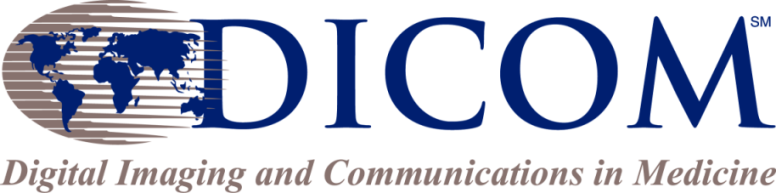 1300 North 17th Street, Suite 1752
Arlington, VA 22209, USA+1-703- 841-3281http://dicom.nema.orgE-mail: dicom@medicalimaging.orgBALLOT APPROVEDISAPPROVEABSTAINCOMMENTSCPack 70283416CPNameConsideration of Comments and Other DiscussionDis-position1164Coronary Artery CodesH SolomonComment was noted.Adding another coding schemaFT1218Correct further errors in UCUM cades and related meaningsB RevetApr. 2012 –J. Keyes’ detailed comments were incorporated. Approved for final text.Nov. 2012 --Comments were considered and accepted.  Due to the many detailed changes required to implement changes the Chair decided, in the interest of accuracy, to make changes deliberately and review changed CP at next meeting for final text.FT1220Editorial Corrections for PS3.16H. SolomonComments are very detailed and require more work that will be completed by the June 2013 meeting of WG-06 by B Revet.Feb. 2013:Corrects typos.  Noted that XML will catch such typos.Postponed to  June mtg to approve FT1244Add additional Workitem Codes in Context ID 9241U. BuschOne negative vote other comments also noted lack of definitions.  The definitions were requested and supplied by U. Busch.  B. Revet corrected  other editorial items.  FT1245Add Note about SOP Class UID at the Study levelU BuschComment to rename SOP Class: the Group agreed with the spirit of the comment but the benefit of renaming may not be worthwhile.  Renaming by a separate CP would be acceptable for another discussion.Responding to the negative comment: accepted the comment and B Revet drafted additional text for Part 3.Feb. 2013: WG-06 asked to add the note to each  occurrence.  FT1246Autosequencing Support in Beam Delivery InstructionU BuschComment: the wrong version was in the ballot, minor change was made.  No need to reballot FT1247Rename CID 21U BuschComment was accepted. Feb 2013: Made same change to Part 6 UID list.  FT1249Deprecation of multiple FORs in Structure SetU BuschAPRIL 2013: Discussed the negative GE Comment due to existing implementation and recommended a re-ballot..  DC: RT Structure set is widely used outside of the RT domain.  HS and A. Leontiev were on the call.  RT decided to shift to a single reference but other implementations outside of RT continue to use multiple references; accordingly it has been retained.    FEB 2013: CP proposes to remove multiple items and leave only one item.   The negative GE comment suggested  that RT Structure Sets have been used in other areas (mammo, etc.)   Are the multiples just superfluous or actually harmful?   GE comment change section title, and to reballot.Later in the week Group will discuss with U Busch the comments.NOV.12 DISCUSSION:D. Clunie reiterated his  previous comment.  U. Busch reported that WG-07 discussed and concluded that nobody is using this.  It was only used in one or two RT products; D.Clunie suggested to make this clear in the Letter Ballot.Also revised the format of stating retirement. AUG.12 DISCUSSION: This CP is the RT-relevant response to the concept of  CP-1213.  D. Clunie noted that RT Structure Set has been implemented outside of RT community and pushback is expected.  WG-06 expressed doubts about removing something that works.  RT hopes that segmentation IOD will replace it.  Expect argument to allow use the registration object but must note that usage outside RT is permitted.  Deprecating individual attributes concerns WG-06.FT1250Stereotactic Information for Breast X-RayB. RevetD. Clunie’s comment was sent to WG-15 and term was changed to ‘tomo scout’.FT1251Include Series Date, Time in SR IODsD. ClunieDiscussed the history of the format of this attribute and noted long-time usage.  FT1252Add Real World Value Mapping to General Image ModuleD. ClunieFT1253Clarify Recommended Viewing Mode UsageB. RevetAPRIL 2013: A comment suggested more complete explanation in the note.  Text note included on normative description.  FT 1254Correct Definition of Irradiation DurationB. RevetNo comments received.FT1255 Incorrect Note Reference in Beams ModuleU BuschEditorial correction onlyFTCP#Voting Package for Apr. 2013 --  TitleAssigned toHighlights of discussions Disposition1219Clarify Completion Flag for Dose SR H. SolomonApril 2013: Lengthy discussion took place with HS and DAC participating by phone:  Can one define complete?  Dose-yes.  Ultrasound exam –partial until radiologist signs off.  The value of the flag was discussed R Horn poster version -01 and v-02.  Revised and approved for LBFeb. 2013: RHorn and H Solomon to make new proposalLB1248Indication for deformed RT DoseU BuschAPR. 2013: reviewed & approved revised draft.FEB 13:  Rigid and Nonrigid was discussed.  Needs more specifics.NOV 12:  Reversing capability needs to be discussedLB1256Add defined term for MPEG4D. ClunieLooks obviousLB1257Row and Column offset tags swapped in Whole Slide ImagingD. ClunieCorrects typoLB1258Refactor segment description, extend segment types and anatomyD. ClunieAPRIL 2013: discussed having attribute for anatomy in two places.FEB. 2013 Was again discussed with D Clunie.NOV 2012: Adds macro for segmentation and adds codes for different types of tissues.  See Context ID 716x.  Reviewed on Monday and reviewed again on WednesdayLB1259Add Medical Subject Headings (MeSH) as Coding SchemeD. ClunieLB1260Frame Increment Pointer for Enhanced ImagesD. ClunieThe CP clarified pointer.  LB1261Other Double 64 Bit Floating Point Value RepresentationD. ClunieNOV. 2012:  R. Horn recalled the past request for new value and that WG-06 was negative.  Double would make more sense for large dynamic ranges.LB1262Distinguish JPEG Interchange Format from JPEG File Interchange FormatD. ClunieNOV. 2012: R. Horn noted the need for return to this issue for the RESTful supplement.   LB1263Relax rescale restrictions for Multi-frame Grayscale Word IOD to allow use as parametric mapsD. ClunieMoves constraint to SOP Class specific.  LB  1264Define exact windowing functioning for use with small rescaled pixel valuesD. ClunieLB1265References to slices on which segmentation was performedD. ClunieLB1266Extend SR Image Library with cross-sectional content itemsD. ClunieFEB. 2012: Discussed with D Clunie.NOV. 2012: Postponed till Discussion with D ClunieLB1267Video streams are independent and may not span instancesD. ClunieLB1269Add Target Information for Mammography BiopsyBas Revet/Janet KeyesGroup confirmed need for targetLB1270Correct Reference in C-Find Protocol SpecificationU BuschLB1271Corrections for IEEE NomenclatureA. LeontievAPRIL 2013: D Clunie asked whether this means that the IEEE Code cannot be used without license?  HS confirmed the opposite, and noted that reportedly IEEE allows the use through NIST; however, no documented agreement was found. The purpose of CP is general clean-up not the IEEE issue.  It was noted that a specific note in DICOM would be helpful: HS added specific text and will further review during then letter ballot process.FEB 2013: R. Horn: Should there be a note to include reference to agreement btw DICOM and SNOMED?  LB1272DCID for Referenced FrameA. LeontievThis is a way to macros to get overridden.LB1273Navigation Sequence Item references one frameA. LeontievLB1275Correct PS3.19 exampleA. LeontievLB1276Correction of Description of Reference to Recorded Wedge NumberU. BuschCorrected formatLB1277Correction of Intraoperative Applicator Type In Ion BeamU. BuschCorrected formatLBCP#Letter Ballot to Be Issued CPack-71 – Title1219Clarify Completion Flag for Dose SR 1248Indication for deformed RT Dose1256Add defined term for MPEG41257Row and Column offset tags swapped in Whole Slide Imaging1258Refactor segment description, extend segment types and anatomy1259Add Medical Subject Headings (MeSH) as Coding Scheme1260Frame Increment Pointer for Enhanced Images1261Other Double 64 Bit Floating Point Value Representation1262Distinguish JPEG Interchange Format from JPEG File Interchange Format1263Relax rescale restrictions for Multi-frame Grayscale Word IOD to allow use as parametric maps1264Define exact windowing functioning for use with small rescaled pixel values1265References to slices on which segmentation was performed1266Extend SR Image Library with cross-sectional content items1267Video streams are independent and may not span instances1269Add Target Information for Mammography Biopsy1270Correct Reference in C-Find Protocol Specification1271Corrections for IEEE Nomenclature1272DCID for Referenced Frame1273Navigation Sequence Item references one frame1275Correct PS3.19 example1276Correction of Description of Reference to Recorded Wedge Number1277Correction of Intraoperative Applicator Type In Ion BeamTitleAssigned toDiscussionDis-position375Correct CID 4017K O’DonnellAPRIL 2013: HS suggested a slow transition.  WG-06 encourages DVS to work with H. Solomon and make a new version, correct typos.  Is this a DICOM issue?A revised version was posted VP1173Clarify basis for Total Fluoro Time and Total Acquisition Time in XA Dose ReportK O’DonnellVP1223Additional Items for Dose SR (by IEC PT 61910-1)B. RevetAPR 2013 – Need more discussion with  WG-02NOV 2012-The Chair noted that a t-con is needed between WG-06 and WG-02 and the IEC Committee members (H Blendinger, Chair)  to discuss the terminology used.  The t-con should be organized in early January 2013.VP1268Additional Registration Input InformationU BuschVP1274Type 1 SQ Empty Items in Functional GroupsD ClunieAPRIL 2013: DC will amend CP to include Type 1FEB. 2013: Noted that IHE is starting to check for correctness of objects which will stop these kinds of problems.  Need to discuss in WG-06 more AS1279Structural MR known safe private elements and codes for structuresD ClunieAPRIL 2013 – Suggested to split into 2 CPs: privacy and codes.  Privacy is ready for VP.  Sec. note: Make 1279 privacy,  change title to remove ‘codes’ ; make new CP for ‘codes’    VP (Pt 1) AS (Pt 2)1280Breast tomo known safe private elementsD ClunieVP1281Correct wrong SNOMED View codesD ClunieVP1282Value Multiplicity of Positioner Increments in 3D X-Ray and Breast TomoD ClunieAPRIL 2013: revision  not yet madeFEB 2013: Needs more work before VP..  DC will talk to the submitter  and J KeyesAS1283Cleanup Lossy Image Compression descriptions and conditionsD ClunieAPRIL 13: Comment on changing Type 2 – legacy equipmen t cannot make change.  Also discussed lossy image compression at length: HS clarified that the purpose it to inform the radiologist whether the image is compressed.  Needs more discussion.   FEB 13: Noted that new supplements also need changing.  VP1284Correct Typos in X-Ray 3D IODsBas RevetVP1285Add Irradiation Event UID to X-Ray 3D IODsBas RevetNeeds substantial discussion with WG-02AS1286Additional Report Section NamesH SolomonAPRIL 13:  Discussed transitioning to using LOINC as the primary coding system for CID 7001.  Concluded to make switch.  Table needs rewritten. Andrei will rewrite.VP1287Add Structure Classification Code to RT Structure SetU BuschAPRIL 13: It was mentioned that the use of ‘enhanced’ may be confusing with multiframe.  Other issues have been identified.  Will be rewritten.FEB 13: Attribute names must be valid.  None proposed.AS1289Note on transitivity of registrationsU BuschVP1291Additional Derivation Codes For Dose CompositionU BuschVP1292Concept Code For Beam Delivery InstructioU BuschAPRIL 13: Rewrite the definitionVP1293Remove Invocation Statement For Scheduled ParametersU BuschAPRIL 13: DC suggested this proposalVP1294Add "Intended Purpose" and "Echo Peak Position" to the Enhanced Spectroscopy object and include explanation for Zero Fill mechanismBas RevetVPCP#TitleAssignedDiscussionDisposition375Correct CID 4017K O’DonnellAPRIL 2013: HS suggested a slow transition.  WG-06 encourages DVS to work with H. Solomon and make a new version, correct typos.  Is this a DICOM issue?A revised version was posted VP1173Clarify basis for Total Fluoro Time and Total Acquisition Time in XA Dose ReportK O’DonnellVP1223Additional Items for Dose SR (by IEC PT 61910-1)B. RevetAPR 2013 – Need more discussion with  WG-02NOV 2012-The Chair noted that a t-con is needed between WG-06 and WG-02 and the IEC Committee members (H Blendinger, Chair)  to discuss the terminology used.  The t-con should be organized in early January 2013.VP1268Additional Registration Input InformationU BuschVP1279 (Pt 1 )Structural MR known safe private elements and codes for structuresD ClunieAPRIL 2013 – Suggested to split into 2 CPs: privacy and codes.  Privacy is ready for VP.  Sec. note: Make 1279 privacy,  change title to remove ‘codes’; make new CP for ‘codes’         VP (Pt 1) AS (Pt 2)1280Breast tomo known safe private elementsD ClunieVP1281Correct wrong SNOMED View codesD ClunieVP1283Cleanup Lossy Image Compression descriptions and conditionsD ClunieAPRIL 13: Comment on changing Type 2 – legacy equipmen t cannot make change.  Also discussed lossy image compression at length: HS clarified that the purpose it to inform the radiologist whether the image is compressed.  Needs more discussion.   FEB 13: Noted that new supplements also need changing.  VP1284Correct Typos in X-Ray 3D IODsBas RevetVP1286Additional Report Section NamesH SolomonAPRIL 13:  Discussed transitioning to using LOINC as the primary coding system for CID 7001.  Concluded to make switch.  Table needs rewritten. Andrei will rewrite.VP1289Note on transitivity of registrationsU BuschVP1291Additional Derivation Codes For Dose CompositionU BuschVP1292Concept Code For Beam Delivery InstructioU BuschAPRIL 13: Rewrite the definitionVP1293Remove Invocation Statement For Scheduled ParametersU BuschAPRIL 13: DC suggested this proposalVP1294Add "Intended Purpose" and "Echo Peak Position" to the Enhanced Spectroscopy object and include explanation for Zero Fill mechanismBas RevetVPCP#TitleAssigned toDiscussionDis-position1274Type 1 SQ Empty Items in Functional GroupsA. LeontievAPRIL 2013: DC will amend CP to include Type 1FEB. 2013: Noted that IHE is starting to check for correctness of objects which will stop these kinds of problems.  Need to discuss in WG-06 more ASPt 2 of old 1279 Structural MR known safe private elements and codes for structuresD ClunieAPRIL 2013 – Suggested to split into 2 CPs: privacy and codes.  Privacy is ready for VP.  Sec. note: Make 1279 privacy,  change title to remove ‘codes’; make new CP for ‘codes’         VP (Pt 1) AS (Pt 2)1282Value Multiplicity of Positioner Increments in 3D X-Ray and Breast TomoD ClunieAPRIL 2013: revision  not yet madeFEB 2013: Needs more work before VP..  DC will talk to the submitter  and J KeyesAS1285Add Irradiation Event UID to X-Ray 3D IODsBas RevetAS1286Additional Report Section NamesH SolomonAPRIL 13:  Discussed transitioning to using LOINC as the primary coding system for CID 7001.  Concluded to make switch.  Table needs rewritten. Andrei will rewrite.AS1287Add Structure Classification Code to RT Structure SetU BuschAPRIL 13: It was mentioned that the use of ‘enhanced’ may be confusing with multiframe.  Other issues have been identified.  Will be rewritten.FEB 13: Attribute names must be valid.  None proposed.ASCP# assignedNew Correction Proposals --  TitleAssigned toDiscussion File ID1295De-identification method code meaning too longD ClunieDac-2161296Correct incorrect Acquisition Start Time attribute name in NMD ClunieDac-2171297Correct incorrect Acquisition Start Time attribute name in NMD ClunieDac-2181298Update description of Detector ID de-identificationD ClunieDac-2191299Add volume based calculation technique for tomosynthesisD ClunieDac-2201300Include PPS End Date & Time in Composite IODs and de-identificationD ClunieDac-2211301Clarify Distance Source to Patient in Mammo and CRD ClunieDac-2221302Correct example of Chinese encodingA LeontievDiscussed the carat issue and added to CP draftHS-621303Correct HAS CONCEPT MOD-NUM relationshipsA LeontievHS-631304Various corrections related to MPEG-4 AVC/H.264 Transfer SyntaxD. ClunieCpxx-F Knicker1305Correct TID 10001 template structure figureB RevetHeinz BlendingerCP#TitleAssigned toDiscussion1071Additions to various CIDs of Supplement 78B. RevetWaiting for SNOMED CodesON HOLDCP#TitleAssigned toDiscussion145Curve Data Value Representation ClarificationD. ClunieAS235Clarify NM detector start angle usageJ. PohlhammerAS296Eliminate Duplicate Terms and Provide Missing DefinitionsH. SolomonAS430Additions to PS 3.16 for Cardiac Cath SRH. SolomonAS450Correct Myocardium MassNote: submitter was Doug SluisAS464Add SOP Common to the Print-related N-CREATEsR. HornAS471Add Common Finding TemplateH. SolomonAS591Attribute Identifier List for Errors in Sequence AttributesH. SolomonAS596Add Request and Schedule Information to Results and MPPSR. HornAS597Instance Availability Notification StructureH. SolomonAS757Add RTSS ROI Feature UIDH. SolomonAS802Incorporate Fixes on 702 and 706D. ClunieAS804Indicator for Cone Beam CTK. O’DonnellAS811Note for Forwarders Regarding SCP-assigned Instance UIDs during N-CREATE D. HarveyAS812Clarification that Pixel Padding Value Is a Raw Value before Any Transformations D. HarveyAS833Transfer Syntax Availability and Selection for Q/R R. HornAS836Clarify Usage of Attributes for Normalized IODsK. O’DonnellAS838Consistent Naming of Error Code TablesK. O’DonnellAS934Fix Inconsistency of C-FIND Only Number of Patient Related XXX AttributesD. HarveyAS941More Clarification of Instance ReferencesD. ClunieAS991Clarify Handling of Private Data in the Retrieve Without Bulk Data ServiceR. HornAS992Clarify Allowable Length Values for Certain PDUsK. O’ DonnellAS1005Make Keywords Valid Java/C IdentifiersR. HornAS1006Add Keywords to Command DictionaryR. HornAS1013RT Ion Beams Recording ClarificationsWG-07AS1019Add Body Part at the Study LevelK O’DonnellAS1030Re-factor Common Attributes for Enhanced ImagesB. RevetAS1031Use of OIDs and Non-ASCI Characters in CodesR. HornAS1032Fix Position Angle Sign Inconsistency in Mammography ImageK. O’DonnellAS1066Encoding of Attributes with Value Length > 64KiB with Explicit VRR. HornAS1086New DICOMDIR ZIP File ExtensionR. HornAS1106Assign a Namespace for Audit Schema ElementsR. HornAS1115Add Dose Reference Point Codes for CR/DRK. O’DonnellAS1126Corrections LOINC Codes Sup78B. RevetAS1127Add Fields for Organ Dose to Dose SRK. O’DonnellAS1163Conformance for Application HostingH SolomonAS1180Use LOINC_Short NameH. SolomonWas in Aug 12 VPAS1189Add usage of Temporal Position Time Offset to Per Frame content Macro as needed for Enhanced MR and Enhanced CT objects.W. CorbijnAS1196Add phantom-specific Total DLP Values to allow for Head and Body in same RDSR scope of accumulationD. ClunieNeed to be discussed in WG-21 AS1203PDR Pulse Details in RT Brachy Session RecordU. BuschAS1207Change Multi-frame Dimension module usage to “User Option” for IVOCT IODB. RevetTom Probasco-WG-06 needs more information and examples for when it is meaningful [BR to contact TP] AS1208Clarify the unambigous use of Private Creator DataB. RevetB Revet clarified that the intent of the CP is to prevent the same identifier issued for different blocks.  It was suggested to state that the “same privet creator shall not be used for different blocks.”  ACTION:  B Revet  will reword it to include more normative text and include examples in the notes.  Also make it clear that there is no implication in the order of the blocks.AS1217Add Extensible SR SOP Class for new types of Content ItemD.. ClunieJune discussion: Postponed discussion when D Clunie and R Horn are present in Aug++++++++++++++++++++++++++++++August: should there also be a Supplement developed instead of a CP? Discussed what warning might need to be given if content is not understood.  The question was posed whether this should be pursued.  It was noted that SR cannot handle many content such as vectors (e.g. BP waveform.)  Members were concerned of safety but acknowledged the value of this CP.  Another value is the advancement of SR in general.  This CP could add contents of the Evidence Document.  It was suggested to include a few illustrations. AS1224Add Expiration Date to UPSK O’DonnellAS1225Add Procedure Step Completion Codes to UPSK. O’DonnellAS1226 Add more specific post-processing codes to CID 9231K. O’DonnellAS1227Fix Estimated Dose Saving attributeK. O’DonnellAS1228Correct inconsistency between Table C.30.3-1 and Table CC.2.5-3 of UPSK O’DonnellAS1241Restrict claming UPS Workitems AS to another AEK O’DonnellAS1274Type 1 SQ Empty Items in Functional GroupsA. LeontievAPRIL 2013: DC will amend CP to include Type 1FEB. 2013: Noted that IHE is starting to check for correctness of objects which will stop these kinds of problems.  Need to discuss in WG-06 more AS1278Additional cardiac image types for enhanced CTD ClunieASPt 2 of old 1279Structural MR known safe private elements and codes for structuresD ClunieAPRIL 2013 – Suggested to split into 2 CPs: privacy and codes.  Privacy is ready for VP.  Sec. note: Make 1279 privacy,  change title to remove ‘codes’; make new CP for ‘codes’         VP (Pt 1) AS (Pt 2)1282Value Multiplicity of Positioner Increments in 3D X-Ray and Breast TomoD ClunieAPRIL 2013: revision  not yet madeFEB 2013: Needs more work before VP..  DC will talk to the submitter  and J KeyesAS1285Add Irradiation Event UID to X-Ray 3D IODsBas RevetAS1287Add Structure Classification Code to RT Structure SetU BuschAPRIL 13: It was mentioned that the use of ‘enhanced’ may be confusing with multiframe.  Other issues have been identified.  Will be rewritten.FEB 13: Attribute names must be valid.  None proposed.AS1288Add templates and code definitions for QAPV supportU BuschAS1290Correct ROI Physical Property Value for Elemental CompositionU BuschAS1295De-identification method code meaning too longD ClunieAS1296Correct incorrect Acquisition Start Time attribute name in NMD ClunieAS1297Correct incorrect Acquisition Start Time attribute name in NMD ClunieAS1298Update description of Detector ID de-identificationD ClunieAS1299Add volume based calculation technique for tomosynthesisD ClunieAS1300Include PPS End Date & Time in Composite IODs and de-identificationD ClunieAS1301Clarify Distance Source to Patient in Mammo and CRD ClunieAS1302Correct example of Chinese encodingA LeontievAS1303Correct HAS CONCEPT MOD-NUM relationshipsA LeontievAS1304Various corrections related to MPEG-4 AVC/H.264 Transfer SyntaxD. ClunieAS1305Correct TID 10001 template structure figureB RevetAS